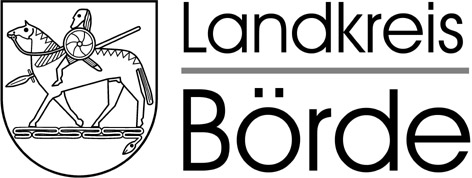 5. Änderung der Genehmigung einer Indirekteinleitung vom 02.06.2016 (Az: 13*15355057*20*ev) i.V.m. der 1. Änderung der Genehmigung einer Indirekteinleitung erteilt am 25.07.2016, der 2. Änderung erteilt am 16.07.2018, der 3. Änderung erteilt am 02.06.2020 und der 4. Änderung erteilt am 09.06.2021Der Landkreis Börde ändert die Indirekteinleitergenehmigung vom 02.06.2016 (Az: 13*15355057*20*ev) i.V.m. der 1. Änderung der Indirekteinleitergeneh-migung erteilt am 25.07.2016, der 2. Änderung erteilt am 16.07.2018, der3. Änderung erteilt am 02.06.2020 und der 4 Änderung erteilt am 09.06.2021für die                            AGC Glass Osterweddingen GmbHwie folgt:1. Der Abschnitt unter I. Zweck und Umfang der Benutzung der öffentlichen    Abwasseranlagen wird (Neuaufnahme der Teilströme 7a und 7b) wie    folgt geändert:    Beseitigung von Abwasser aus der Wasseraufbereitung, dem Kühlsystem     und der Dampferzeugung und Abwasser aus der Verarbeitung von Glas     bei einer Produktionszeit mit Abwasseranfall von 365 d/a sowie Abwasser    aus der Waschhalle:    Anfallstelle                                                              Anhang       bis zu     = Teilstrom                                                              AbwV    1a     Reinstwasserherstellung SGZ                           31        max. 6,5 m³/d    1b     Schleifwasseraufbereitung SGZ                        41        max. 8,5 m³/d             (2 Kühltürme)    2       Waschhalle – Ölabscheider                               49         max.  2 m³/d    3       Absalzung OKK                                                  31        max. 75 m³/d    4       Reinstwasserherstellung MAG                           31        max. 50 m³/d    5       zentrale Wasseraufbereitung                             31        max. 9,9 m³/d5. Änderung Indirekteinleitergenehmigung                                                                                       2Az: 13*15355057*20*ev09.10.2023        Anfallstelle                                                       Anhang                      bis zu        = Teilstrom                                                          AbwV    6       Abdampfwasser des Dampfkessels                 31                       max. 7,5 m³/d    7a      VSG OKK                                                        31                       ca. 2500 m³/a              Abschlämmwasser der Kühlung                                             max. 15,0 m³/d    7b      Reinstwasserherstellung VSG                     31                       ca. 4600 m³/a                                                                                                                  max. 15,0 m³/dSGZ – SolarglaszentrumOKK – offene KühlkreislaufMAG – Magnetonbeschichtung VSG – Verbundsicherheitsglas2. Unter II. Inhaltsbestimmungen Punkt 2. Überwachungswerte (Einleitungsbedingungen) und     weitere Anforderungen werden die Ziffern 2.8. (Teilstrom 7a) und 2.9. (Teilstrom 7b) wie folgt     ergänzt:    2.8. Im Ablauf des Teilstromes 7a (Probenahmestelle 7a) für das Abschlämmwasser Kühlung           VSG OKK sind vor Vermischung mit anderem Abwasser folgende Überwachungswerte            (gemäß Anhang 31 Teil D Nr. 2 und E) einzuhalten:           Die Parameter sind von der Stichprobe zu bestimmen.           Für die Probenahmen und Bestimmungsverfahren gelten die Analysen- und Messverfahren           nach § 4 der Abwasserverordnung (AbwV).            Der Überwachungswert darf nicht entgegen dem Stand der Technik durch Vermischung            oder Verdünnung des Abwassers erreicht werden.           Die Anforderungen an die Giftigkeit gegenüber Leuchtbakterien GL gilt auch als eingehalten,            wenn die Abflutung so lange geschlossen bleibt, bis entsprechend den Herstellerangaben            über Einsatzkonzentration und Abbauverhalten ein GL – Wert von 12 oder kleiner erreicht ist            und dies in einem Betriebstagebuch nachgewiesen wird.           Die Anforderungen an die Abwasserbeschaffenheit bezüglich des Parameters Zink            könnte auf Antrag (nach 2a) entfallen, wenn der Nachweis erbracht ist, dass der Parameter           nicht in relevanter Größenordnung (als Zinkverbindungen aus Kühlwasserkonditionierungs-           mitteln) im Abwasser enthalten ist.5. Änderung Indirekteinleitergenehmigung                                                                                       3Az: 13*15355057*20*ev09.10.2023           Weiterhin gelten für das Abwasser die allgemeinen Anforderungen des Anhang 31 AbwV            Teil B Absatz 1 bis 3.            U.a. darf das Abwasser die im Teil B genannten Stoffe und Stoffgruppen, die aus dem            Einsatz von Betriebs- und Hilfsstoffen stammen, nicht enthalten, wie z.B.            1. Organische Komplexbildner (ausgenommen Phosphonate und Polycarboxylate), die eine               DOC-Abbaugrad nach 28 Tagen von 80 Prozent entsprechend der Nummer 406 der                Anlage „Analyse und Messverfahren“ nicht erreichen,           2. Chrom- und Quecksilberverbindungen, Nitrit, metallorganische Verbindungen (Metall-               Kohlenstoff-Bindung) und Mercaptobenzthiazol.           Die Erbringung des Nachweises für die Einhaltung der Anforderungen des Absatzes 1 ist im            Absatz 3 geregelt.    2.9. Im Ablauf des Teilstromes 7b (Probenahmestelle 7b) der Reinstwasserherstellung VSG            (mittels Ionenaustausch, Umkehrosmose, Membranfiltertechnik) sind vor Vermischung mit            anderem Abwasser folgende Überwachungswerte einzuhalten:           Der Parameter AOX ist von der Stichprobe zu bestimmen.           Für die Probenahmen und Bestimmungsverfahren gelten die Analysen- und Messverfahren           nach § 4 der Abwasserverordnung (AbwV)in der zuletzt geltenden Fassung.           Der Überwachungswert darf nicht entgegen dem Stand der Technik durch Vermischung            oder Verdünnung des Abwassers erreicht werden.           Die Anforderungen an die Abwasserbeschaffenheit bezüglich des Parameters AOX            könnte auf Antrag (nach 1a) entfallen, wenn der Nachweis erbracht ist, dass der Parameter           nicht in relevanter Größenordnung im Abwasser enthalten ist.           Weiterhin gelten für das Abwasser die allgemeinen Anforderungen des Anhanges 31 AbwV            Teil B Absatz 1 bis 3.            U.a. darf das Abwasser die im Teil B genannten Stoffe und Stoffgruppen, die aus dem            Einsatz von Betriebs- und Hilfsstoffen stammen, nicht enthalten, wie z.B.            1. Organische Komplexbildner (ausgenommen Phosphonate und Polycarboxylate), die eine               DOC-Abbaugrad nach 28 Tagen von 80 Prozent entsprechend der Nummer 406 der                Anlage „Analyse und Messverfahren“ nicht erreichen,           2. Chrom- und Quecksilberverbindungen, Nitrit, metallorganische Verbindungen (Metall-               Kohlenstoff-Bindung) und Mercaptobenzthiazol.           Die Erbringung des Nachweises für die Einhaltung der Anforderungen des Absatzes 1 ist im           Absatz 3 geregelt.3. Unter III. Nebenbestimmungen (Auflagen) Punkt 1. Anforderungen an die Probenahmestelle    wird die Ziffer 1.2. wie folgt geändert:    1.2. Für die 8 Probenahmestellen werden nachfolgende Messstellennummern festgelegt:           Probenahmestelle             Bezeichnung                                      Messstellennummer            1a  (Teilstrom 1a)          Reinstwasserherstellung SGZ                     73 003 3 0030            1b  (Teilstrom 1b)          Schleifwasseraufbereitung SGZ                  73 003 3 00315. Änderung Indirekteinleitergenehmigung                                                                                       4Az: 13*15355057*20*ev09.10.2023           Probenahmestelle             Bezeichnung                                      Messstellennummer            3    (Teilstrom  3)           Absalzung OKK                                           73 003 3 0032            4    (Teilstrom  4)           Reinstwasserherstellung MAG                    73 003 3 0033            5    (Teilstrom  5)           zentrale Wasseraufbereitung                       73 003 3 0034            6    (Teilstrom  6)           Abdampfwasser des Dampfkessels             73 003 3 0035            7a  (Teilstrom 7a)          Abschlämmwasser Kühlung VSG OKK       73 003 3 0046            7b  (Teilstrom 7b)          Reinstwasserherstellung VSG                     73 003 3 00474. Unter III. Nebenbestimmungen (Auflagen) Punkt 3. Selbstüberwachung (vormals Eigenüber-    wachung) wie folgt geändert:    3.    Selbstüberwachung           Die Selbstüberwachung der Indirekteinleitung muss den Anforderungen der Selbstüber-           wachungsverordnung (SÜVO) vom 05.08.2021 (GVBL. LSA Nr. 32/2021, S. 457)            entsprechen.    3.1. Gemäß § 61 Wasserhaushaltsgesetz (WHG) hat der Betreiber (Indirekteinleiter) den            Zustand und den Betrieb der mit der Indirekteinleitung im Zusammenhang stehenden            Anlagen, die Abwasserbeschaffenheit und die Einleitungsstelle in die öffentliche Kana-           lisation regelmäßig und im erforderlichen Umfang zu kontrollieren.           Die Selbstüberwachung hat mindestens entsprechend den Regelungen der Selbstüberwa-           chungsverordnung zu erfolgen.    3.2. Die Art und Häufigkeit der Selbstüberwachung ist entsprechend den Festlegungen der            Anlage 2 der Selbstüberwachungsverordnung durchzuführen.           In Anlage 1 zu dieser Indirekteinleitergenehmigung sind die Anforderungen gemäß SÜVO            für Anfallstellen der Anhänge 31 und 41 der Abwasserverordnung (siehe auch unter VII.            Hinweis Ziffer 9) sowie des Anhangs 49 dargestellt.            Die Anlage 1 ist Bestandteil dieser Genehmigung.           Sofern sich Änderungen in der Selbstüberwachungsverordnung ergeben, sind diese zu            übernehmen.    3.3. Die Proben zur Kontrolle der Überwachungswerte sind an derselben Stelle zu entnehmen,            an der die Proben für die behördliche Überwachung entnommen werden.    3.4. Für die Untersuchung der Abwasserproben können anstelle von Mess- und Analysever-           fahren nach DIN-Vorschriften Betriebsmethoden verwendet werden, wenn:               - der nach DIN 38402 - A 51 ermittelte Verfahrensvariationskoeffizient (VVK) an Standard-                lösungen 5 v.H. nicht übersteigt,               - die vom Anbieter der Betriebsmethode angegebenen Qualitätssicherungsmaßnahmen                 durchgeführt und dokumentiert werden.           Das DWA-Arbeitsblatt A 704 „Betriebsmethoden für die Abwasseranalytik“ ist zu beachten.    3.5. Die Ergebnisse der Selbstüberwachung sowie festgestellter Sachverhalte sind unter            Angabe von Datum und Uhrzeit der Kontrolle, einschließlich Reparatur- und Wartungsar-           beiten, Funktionskontrollen, usw., in geeigneter Form (Betriebstagbuch) zu dokumentieren           und regelmäßig auszuwerten.           Die Betriebstagebücher und ggf. Datenträger sind bis zum Ablauf von 5 Jahren nach der           letzten Eintragung aufzubewahren.5. Änderung Indirekteinleitergenehmigung                                                                                       5Az: 13*15355057*20*ev09.10.2023    3.6. Zusätzlich zu den Aufzeichnungen nach § 3 Abs.2 der SÜVO hat das Betriebstagebuch            noch folgende Angaben zu enthalten:           - Nachweis der eingesetzten Betriebs- und Hilfsstoffe sowie Herstellerangaben, welche              Stoffe in den eingesetzten Betriebs- und Hilfsstoffen enthalten sind (Sicherheitsdaten-             blätter)           - besondere Vorkommnisse, wie z.B. Störfälle und Havarien nach Art, Zeitpunkt und Dauer,              Zeitpunkt und Empfänger von Informationen über besondere Vorkommnisse           - Feststellung des Reststoffanfalls, Beseitigung und Verwertung, Entsorgungsnachweise.    3.7. Das zur Selbstkontrolle eingesetzte Personal muss über die ausreichende Sachkenntnis            verfügen. Der Gewässerbenutzer hat für die Kontrolle der Abwasserbeschaffenheit einen            Fachkundigen zu beauftragen, wenn er selbst nicht über die erforderlichen Vorausset-           zungen verfügt.5. Unter III. Nebenbestimmungen (Auflagen) Punkt 4. Mitteilungs- und Vorlagepflicht wird die Ziffer     4.1. wie folgt geändert sowie die Ziffer 4.6. ergänzt:    4.1. Der Indirekteinleiter hat bis zum 31.03. des laufenden Jahres einen Bericht zur Selbstüber-           wachung des vorangegangenen Jahres bzgl. der Menge und Beschaffenheit des abgelei-           teten Abwassers aus der Wasseraufbereitung und den Kühlsystemen der unteren Wasser-           behörde vorzulegen.    4.6. Der unteren Wasserbehörde sind zu den neuen die Fotos der Probenahmstellen 7a und 7b           bis zum 30.10.2023 jeweils ein Foto der Probenahmestelle sowie ein Fließschema            vorzulegen.6. Unter VII. Hinweise Punkt 2 Behördliche Überwachung wird die Ziffer 2.2. wie folgt geändert:    2.2. Die behördliche Überwachung umfasst die unter Überwachungswert (Einleitungsbe-           dingungen) festgelegten Überwachungsparameter an den festgelegten Probenahme-           stellen 1a, 1b, 3, 4, 5, 6, 7a und 7b:           Häufigkeit der Probenahme:                                        Probenahmestelle 1b         bis zu 2 Untersuchungen pro Jahr                               Probenahmestelle 3           bis zu 4 Untersuchungen pro Jahr   *                               Probenahmestelle 6           bis zu 2 Untersuchungen pro Jahr                               Probenahmestelle 7a         bis zu 4 Untersuchungen pro Jahr                               Probenahmestelle 7b         bis zu 4 Untersuchungen pro Jahr        * Am Tag der Probenahme ist dem Probenehmer für die Festlegung des Überwachungs-          wertes für den Parameter AOX mitzuteilen, wann die letzte Stoßbehandlung durchgeführt           wurde (Zeit des Beginns sowie Nachweis der Verweilzeit des mikrobiziden Wirkstoffes).7. Unter VII. Hinweise wird die Ziffer 9. wie folgt geändert:    9.   Gemäß § 6 der Selbstüberwachungsverordnung (SÜVO) kann in begründeten Fällen auf           Antrag widerruflich von der Art und Umfang der Selbstüberwachung und von Analyse- und           Messverfahren abgewichen werden, wenn die erforderliche Überwachung auf andere          Weise gewährleistet wird.5. Änderung Indirekteinleitergenehmigung                                                                                       6Az: 13*15355057*20*ev09.10.20238. Die anderen Haupt-, Inhalts- und Nebenbestimmungen sowie Hinweise der Genehmigung zur     Indirekteinleitung vom 02.06.2016 (Az: 13*15355057*20*ev) i.V.m. den Änderungen bleiben     vollinhaltlich bestehen (sofern noch zutreffend).9. KostenentscheidungFür die Änderung der Indirekteinleitergenehmigung werden Verwaltungskosten erhoben. Die Kosten des Verfahrens hat der Antragsteller zu tragen. 10. Begründung                                                                             IMit Schreiben vom 18.07.2023 stellte die AGC Glass Osterweddingen GmbH den Antrag auf Änderung der Indirekeinleitergenehmigung vom 02.06.2016.Am Standort soll eine weitere Verarbeitungslinie errichtet werden. Die Laminier-Anlage wird Verbundsicherheitsglas herstellen.Die Änderung betrifft die Aufnahme von 2 neuen Anfallstellen, 7a für das Abschlämmwasser der Kühlung – VSG OKK und 7b für die Reinstwasserherstellung VSG.Anfallstelle 7a – Abschlämmwasser Kühlung VSG OKKHierbei handelt es sich um einen offenen Kühlwasserkreislauf innnerhalb der Produktionsanlage VSG mit einer anfallenden Abwassermenge von ca. 2500 m³/a. Die technisch bedingte maximale Abwassermenge beträgt max. 15 m³/d.Das anfallende Abschlämmwasser der Kühlung fällt unter Anhang 31 Teil D Nr. 2 – Kühlsysteme mit Abflutung von sonstigen Kühlkreisläufen. Hier sind nach Anhang 31 neben den allgemeinen Anforderungen entsprechend Teil B auch Anforderungen nach Teil D – Anforderungen an das Abwasser vor Vermischung für die Schadstoffparameter Zink und AOX zu stellen.Anfallstelle 7b – VSG ReinstwasserherstellungFür die Reinstwasserherstellung wird Trinkwasser mittels Ionenaustauscher, Umkehrosmose und Membranfiltertechniken entsalzt und gereinigt. Die eingesetzte Menge von ca. 4600 m³/a, max. 15,0 m³/d ist zu erwarten.                                                                               IINach § 58 Abs. 1 Satz 1 des Gesetzes zur Ordnung des Wasserhaushaltes (Wasserhaushalts-gesetz – WHG) vom 31.07.2009 (BGBl. I S. 2585), in der zuletzt geltenden Fassung bedarf die Einleitung von Abwasser in öffentliche Abwasseranlagen der wasserbehördlichen Genehmigung, wenn an das Abwasser in der Abwasserverordnung (AbwV) vom 17.06.2004 (BGBl. I S. 1108, 2625), in der jeweils geltenden Fassung, Anforderungen für den Ort des Anfalls oder vor seiner Vermischung festgelegt sind.Die Zuständigkeit der unteren Wasserbehörde ergibt sich aus dem § 12 Abs. 1 Wassergesetz für das Land Sachsen-Anhalt vom 16.03.2011 (GVBl. LSA Nr. 8/2011 S. 492), in der zuletzt geltenden Fassung (vom 21.03.2012).Nach § 1 Abs. 1 Indirekteinleiterverordnung besteht für die Einleitung von Abwasser, dessen Schmutzfracht im Wesentlichen aus Wasseraufbereitung, Kühlsysteme, Dampferzeugung (Anhang 31 AbwV) und der Herstellung und Verarbeitung von Glas (Anhang 41 AbwV) stammt, in öffent-liche Abwasseranlagen eine Genehmigungspflicht, da für dieses Abwasser Anforderungen den Ort des Anfalls oder vor der Vermischung entsprechend der Abwasserverordnung zu stellen sind.5. Änderung Indirekteinleitergenehmigung                                                                                       7Az: 13*15355057*20*ev09.10.2023Der Umfang der Benutzung der öffentlichen Abwasseranlage wurde entsprechend der Beantra-gung vorgenommen.Die Festlegungen zur Selbstüberwachung sind erforderlich, um die Einhaltung der Einleitungsbe-dingungen sowie die Menge und Beschaffenheit des zu entsorgenden Abwassers festzustellen und damit auf den Betrieb der mit der Indirekteinleitung im Zusammenhang stehenden Abwasser-anlagen einwirken zu können.                                                                               IIIDie Kostenentscheidung beruht auf den §§ 1, 3, 5 und 14 des Verwaltungskostengesetzes des Landes Sachsen-Anhalt (VwKostG LSA) vom 27. Juni 1991 (GVBl. LSA S. 154) in Verbindung mit§ 1 / § 3 der Allgemeinen Gebührenordnung des Landes Sachsen-Anhalt (All GO LSA) vom 10.10.2012 (GVBl. LSA Nr. 20/2012 S. 366), in den zuletzt geltenden Fassungen.Danach sind die Kosten des Verfahrens demjenigen aufzuerlegen, der zu der Amtshandlung Anlass gegeben hat. Der Kostenfestsetzungsbescheid geht Ihnen gesondert zu.11. RechtsbehelfsbelehrungGegen diesen Bescheid kann innerhalb eines Monats nach Bekanntgabe Widerspruch erhoben werden. Der Widerspruch ist schriftlich oder zur Niederschrift beim Landkreis Börde, Bornsche Straße 2, 39340 Haldensleben einzulegen.Mit freundlichem Grußi.A. ReimherrSachbearbeiterin untere WasserbehördeAnlageAnlage 1KostenfestsetzungsbescheidVerteiler  AdressatLandesverwaltungsamt, Ref. 405, Dessauer Straße 70, 06118 Halle (Saale)Trink- und Abwasserverband Börde, Magdeburger Straße 35, 39387 Oschersleben (Bode)z.d.A.5. Änderung Indirekteinleitergenehmigung                                                                                       8Az: 13*15355057*20*ev09.10.2023Fundstellenverzeichnis:Anlage 1 – zur 5. Änderung der Indirekteinleitergenehmigung vom 02.06.2016                   erteilt am 09.10.2023                  Az: 13*15355057*20*evSelbstüberwachungAnlage 2 der SÜVOfür Anhänge 31 und 41 der AbwVAbwasseranfall  < 10 m³/d und > 10 m³/d bis 100 m³/d           Kontrollparameter                                                    Häufigkeiten                                                                                < 10 m³/d             > 10 m³/d bis 100 m³/dAllgemeine Parameter        Abwasserdurchfluss Indirekteinleiter                       w                              t        Abwassertemperatur                                                w                             t        pH-Wert                                                                    w                             t        Leitfähigkeit                                                                                             m        abfiltrierbare Stoffe                                                                                  wweitere Parameter        AOX                                                                      2 x a                         6 x a        Chlor                                                                       m                              w        Zink  (sonstiger Parameter)                                  4 x a                           mFunktionskontrolle        Funktion wesentlicher und mess-                      technischer Einrichtungen                          t                               tErläuterungen:a   = jährlich                                m  = monatlich                               w  = wöchentlicht    = täglichParameterÜberwachungswertZink4 mg/lAdsorbierbare organisch gebundene Halogene (AOX)0,5 mg/lChlordioxid und andere Oxidantien (angegeben als Chlor)0,3 mg/lGiftigkeit gegenüber Leuchtbakterien (GL) 12ParameterÜberwachungswertAOX0,2 mg/lVwKostG LSAVerwaltungskostengesetz des Landes Sachsen-Anhalt vom 27.06.1991 (GVBl. LSA S. 154. ), in der zuletzt geltenden FassungAllGO LSAAllgemeine Gebührenordnung des Landes Sachsen-Anhalt (AllGO LSA) vom 10.10.2012 (GVBl. LSA Nr. 20/2112 S. 366), in der zuletzt geltenden FassungWG LSAWassergesetz für das Land Sachsen-Anhalt vom 16. März 2011 (GVBl. LSA Nr. 8/2011 S. 492), in der zuletzt geltenden FassungAbwVAbwasserverordnung vom 15.10.2002 (BGBl. I S. 4047, 4550) in der Neufassung der Abwasserverordnung vom 17.06.2004 (BGBl. I S 1108), in der zuletzt geltenden FassungIndEinlVOIndirekteinleiterverordnung vom 07.03.2007 (GVBl. LSA S.47), in der zuletzt geltenden FassungSÜVOSelbstüberwachungsverordnung vom 05.08.2021 (GVBl. LSA Nr. 32/2021 S. 457), in der zuletzt geltenden FassungWHGGesetz zur Ordnung des Wasserhaushaltes, Wasserhaushaltsgesetz vom 31.07.2009 (BGBl. I S. 2585), in der zuletzt geltenden FassungVwVfG LSAVerwaltungsverfahrensgesetz für das Land Sachsen-Anhalt i.d.F. der Bekanntmachung vom 18.11.2005 (GVBl. LSA S.698), in der zuletzt geltenden Fassung